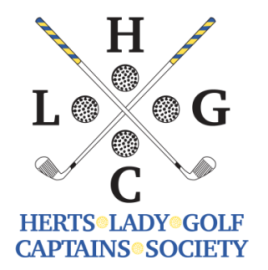 SPRING MEETINGMonday 9th May 2022 at West Herts Golf ClubCassiobury Park, Croxley Green, Watford, WD3 3GG Telephone 01923 236484Coffee/tea will be provided before play (the kitchen will be open for you to buy food)One course meal and changing is optional Food will be provided on a rolling basis as you come in.  Prizes will be forwarded on after the eventBuggies, if required, should be arranged directly with the club It would be appreciated if you could wear Society colours (yellow and blue) at the meetingEntries will be taken on a first come first served basis but we would appreciate application forms as early as possible, please, to allow enough tee times to be booked to avoid disappointmentThe start sheet will be sent to all email addresses – please ensure all boxes are filled inPay by bank transfer to HLGCS by the closing date Sort code: 30-99-31 Account number: 00170701or send a cheque (post dated to the closing date) made payable to HLGCS to:  Sue Roberts, 4 Wellingham Avenue, Hitchin, Herts., SG5 2UJEmail: sueroberts147@hotmail.co.ukTeams of 4 with 3 scores to count.  100% of course handicap. Entries accepted to closing date of  18th April 2022. Enter in pairs (or as a single and we will do our best to find you a partner) and if you wish to play with another pair, please enter together on the form (*if entering online, means those boxes MUST be filled in for form to be submitted) £54 per player. Tee times from 12:30If bank transfer, date of payment and name of account if not your ownPLEASE NOTE – no refunds will be made after the closing date and entries for meetings will not be accepted unless the subscription for 2022 has been paidPlayer 1* Player 2HI*HICurrent club*Current clubEmail*EmailPlayer 3 Player 4 HIHICurrent clubCurrent clubEmailEmailPlease indicate if:VegetarianGluten freeOther